REGLUGERÐum tímabundnar lokanir á veiðisvæðum á grunnslóð við Ísland.1. gr.Reglugerð þessi gildir um veiðar með tilteknum veiðarfærum á grunnslóð við Ísland. Reglugerðin gildir ekki um handfæraveiðar á makríl.2. gr.Bann við veiðum með línu á sunnanverðum Faxaflóa.Á sunnanverðum Faxaflóa er óheimilt að stunda veiðar með línu, á tímabilinu frá og með 1. janúar til og með 1. mars, á svæði sem markast af eftirfarandi hnitum:64°20,00´N – 22°16,00´V64°20,00´N – 22°05,00´V64°18,00´N – 22°00,00´V64°27,00´N – 21°28,00´V64°22,00´N – 21°28,00´V64°16,50´N – 21°51,00´V64°10,00´N – 21°44,00´V64°00,00´N – 22°09,00´V64°02,00´N – 22°16,00´V64°14,00´N – 22°05,50´V64°17,00´N – 22°16,00´V.3. gr.Bann við veiðum með línu og handfærum vestur af Akranesi.Vestur af Akranesi er óheimilt að stunda veiðar með línu og handfærum, á tímabilinu frá og með 1. maí til og með 31. júlí, á svæði sem markast af eftirfarandi hnitum:64°22,00´N – 22°14,00´V64°22,00´N – 22°05,00´V64°17,00´N – 22°07,00´V64°17,00´N – 22°16,00´V.4. gr.Bann við veiðum með línu á Búðagrunni.Á Búðagrunni er óheimilt að stunda veiðar með línu, á tímabilinu frá og með 1. júlí til og með 31. janúar, á svæði sem markast af eftirfarandi hnitum:64°44,00´N – 23°39,00´V64°40,00´N – 22°52,00´V64°34,00´N – 22°56,00´V64°60,00´N – 22°28,00´V64°46,00´N – 22°24,00´V64°49,00´N – 23°33,00´V.5. gr. Bann við veiðum með línu út af Búlandshöfða.Út af Búlandshöfða er óheimilt að stunda veiðar með línu, á tímabilinu frá og með 1. júní til og með 31. janúar, á svæði sem markast af eftirfarandi hnitum:64°57,00´N – 23°29,00´V65°01,00´N – 23°10,00´V65°09,00´N – 23°16,00´V65°06,50´N – 23°24,00´V65°04,00´N – 23°23,00´V.6. gr.Bann við veiðum með línu og handfærum við Breka.Við Breka er óheimilt að stunda veiðar með línu og handfærum, á tímabilinu frá og með 1. júlí til og með 31. janúar, á svæði sem markast af eftirfarandi hnitum:65°07,00´N – 23°14,50´V65°13,00´N – 22°53,00´V65°16,00´N – 22°57,00´V65°11,00´N – 23°17,00´V.7. gr.Bann við Veiðum með línu og fiskibotnvörpu á norðanverðum Breiðafirði.Á norðanverðum Breiðafirði er óheimilt að stunda veiðar með línu og fiskibotnvörpu, allt árið, á svæði sem markast af eftirfarandi hnitum:65°30,20´N – 24°32,10´V (Bjargtangar)65°24,90´N – 23°57,14´V (Skorarviti).65°15,00´N – 23°17,00´V65°10,50´N – 23°32,50´V65°12,50´N – 23°36,00´V65°11,38´N – 23°47,90´V65°10,00´N – 23°56,00´V65°20,00´N – 24°16,50´V65°20,00´N – 24°31,00´V65°23,00´N – 24°44,00´V.Þó er á tímabilinu 15. mars til 31. maí heimilar veiðar með línu vestan línu sem markast að eftirfarandi hnitum:65°30,00´N – 24°14,00´V65°22,00´N – 24°19,00´V65°20,00´N – 24°21,20´V.8. gr.Bann við veiðum með handfærum á norðanverðum BreiðafirðiÁ norðanverðum Breiðafirði er óheimilt að stunda veiðar með handfærum, á tímabilinu frá og með 1. júlí til og með 31. ágúst, á svæði sem markast af eftirfarandi hnitum:65°30,20´N – 24°32,10´V65°26,60´N – 24°37,90´V65°17,00´N – 23°47,00´V65°25,00´N – 23°42,29´V.9. gr.Bann við veiðum með línu út af Skálavík.Út af Skálavík er óheimilt að stunda veiðar með línu, á tímabilinu frá og með 1. október til og með 31. desember, á svæði sem markast af eftirfarandi hnitum:66°14,00´N – 23°49,00´V66°16,50´N – 23°40,00´V66°15,50´N – 23°30,00´V66°10,50´N – 23°13,00´V66°09,50´N – 23°15,00´V66°07,00´N – 23°39,00´V.10. gr.Bann við veiðum með línu á vestanverðum Húnaflóa.Á vestanverðum Húnaflóa er óheimilt að stunda veiðar með línu, á tímabilinu frá og með 1. október til og með 31. maí, á svæði sem markast af eftirfarandi hnitum:65°59,80´N – 21°19,00´V66°01,00´N – 21°12,60´V66°12,00´N – 21°15,60´V66°14,00´N – 21°17,10´V66°14,50´N – 21°55,35´V.11. gr.Bann við veiðum með línu og handfærum norður af Vatnsnesi.Norður af Vatnsnesi er óheimilt að stunda veiðar með línu og handfærum, á tímabilinu frá og með 15. maí til og með 31. júlí, á svæði sem markast af eftirfarandi hnitum:65°48,30´N – 20°50,30´V65°45,00´N – 20°51,00´V65°45,00´N – 20°48,00´V65°48,30´N – 20°47,20´V.12. gr.Bann við veiðum með línu og handfærum við norðanverðan Skaga.Við norðanverðan Skaga er óheimilt að stunda veiðar með línu og handfærum, á tímabilinu frá og með 15. maí til og með 31. júlí, á svæði sem markast af eftirfarandi hnitum:66°08,00´N – 20°29,50´V66°08,00´N – 20°16,00´V66°06,20´N – 20°16,00´V66°04,00´N – 20°25,00´V66°04,00´N – 20°28,20´V.13. gr.Bann við veiðum með línu á Fljótagrunni.Á Fljótagrunni er óheimilt að stunda veiðar með línu, allt árið, á svæði sem markast af eftirfarandi hnitum:66°07,00´N – 19°05,00´V66°07,00´N – 19°34,00´V66°14,00´N – 19°26,00´V66°14,00´N – 19°13,00´V66°11,00´N – 18°58,00´V.14. gr.Bann við veiðum með handfærum út af Gjögrum.Út af Gjögrum er óheimilt að stunda veiðar með handfærum, á tímabilinu frá og með 15. maí til og með 31. júlí, á svæði sem markast af eftirfarandi hnitum:66°05,00´N – 18°18,00´V66°05,00´N – 18°21,00´V66°09,00´N – 18°21,00´V66°12,50´N – 18°18,50´V66°10,50´N – 18°06,50´V66°11,50´N – 17°47,50´V66°08,50´N – 17°47,00´V66°07,50´N – 17°57,00´V66°10,00´N – 18°17,00´V.15. gr.Bann við veiðum með handfærum norðan við Langanes.Norðan við Langanes er óheimilt að stunda veiðar með handfærum, á tímabilinu frá og með 15. maí til og með 31. júlí, á svæði sem markast af eftirfarandi hnitum:66°25,50´N – 15°25,00´V66°25,50´N – 15°13,50´V66°21,00´N – 15°06,50´V66°24,50´N – 14°54,70´V66°23,50´N – 14°51,70´V66°05,50´N – 15°24,00´V66°11,00´N – 15°30,00´V66°20,00´N – 15°19,00´V.16. gr.Bann við veiðum með handfærum við Glettinganes.Við Glettinganes er óheimilt að stunda veiðar með handfærum, á tímabilinu frá og með 15. maí til og með 31. júlí, á svæði sem markast af eftirfarandi hnitum:65°33,00´N – 13°40,50´V65°33,00´N – 13°38,90´V65°31,70´N – 13°35,00´V65°24,70´N – 13°30,20´V65°21,55´N – 13°39,10´V65°21,60´N – 13°42,60´V.17. gr.Bann við veiðum með handfærum fyrir sunnanverðum Austfjörðum.Fyrir sunnanverðum Austfjörðum er óheimilt að stunda veiðar með handfærum, á tímabilinu frá og með 15. maí til og með 15. júlí, á svæði sem markast af eftirfarandi hnitum:64°55,00´N – 13°46,00´V64°54,00´N – 13°36,00´V64°40,10´N – 13°57,34´V64°41,00´N – 14°10,00´V64°42,00´N – 14°13,00´V.18. gr.Viðurlög.Brot á ákvæðum reglugerðar þessarar varða viðurlögum samkvæmt ákvæðum laga nr. 79/1997, um veiðar í fiskveiðilandhelgi Íslands. Með mál út af brotum skal farið að hætti sakamála.19. gr.Gildistaka.Reglugerð þessi er sett samkvæmt heimild í 1. mgr. 9. gr. laga nr. 79/1997, um veiðar í fiskveiðilandhelgi Íslands. Reglugerðin öðlast þegar gildi og gildir til 31. ágúst 2021.Jafnframt falla úr gildi reglugerð nr. 1044/2012, um bann við línuveiðum á norðanverðum Faxaflóa, reglugerð nr. 810/2009, um bann við línuveiðum á sunnanverðum Breiðafirði, reglugerð nr. 193/2007, um bann við línuveiðum á norðanverðum Breiðafirði með síðari breytingum, reglugerð nr. 693/2007, um bann við handfæraveiðum suður af Látrabjargi með síðari breytingum, reglugerð nr. 970/2010, um bann við línuveiðum á Húnaflóa, reglugerð nr. 709/2015, um bann við línuveiðum á Fljótagrunni og reglugerð nr. 588/2015, um bann við handfæraveiðum fyrir sunnanverðum Austfjörðum.Atvinnuvega- og nýsköpunarráðuneytinu, ZZ. xxxxxx 2019.Kristján Þór Júlíusson.Sjávarútvegs- og landbúnaðarráðherraJóhann Guðmundsson.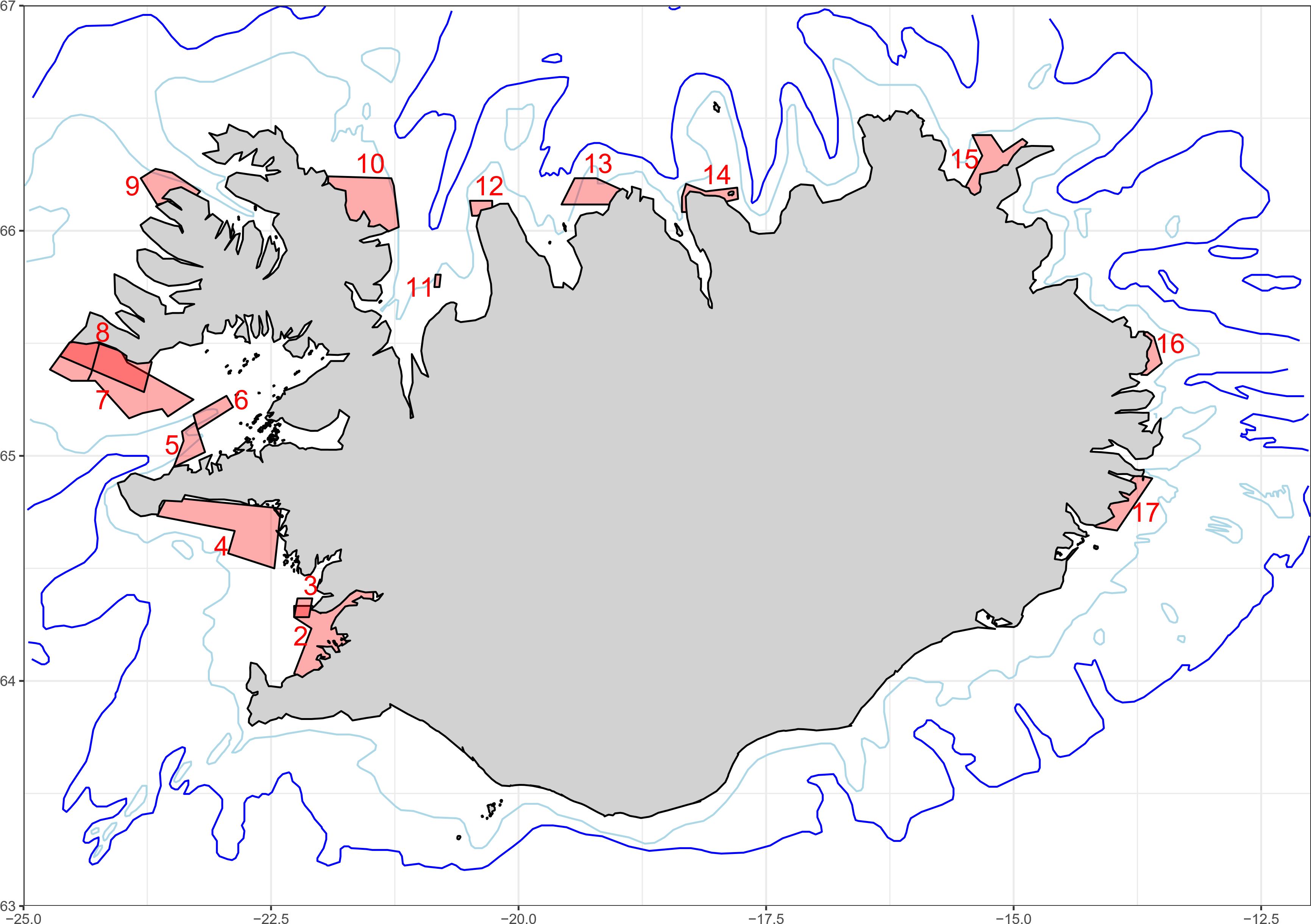 